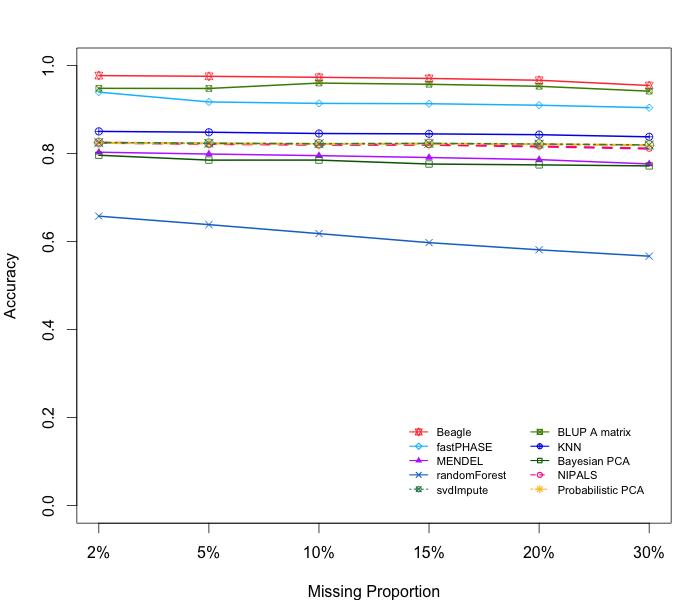 Additional file 1 Average accuracy of SNP imputation methods with increasing proportions of missing data. SNPs on chromosomes 6 and 8 were randomly removed from the dataset to generate specific missing data proportions. Accuracy between imputed and true SNP genotypes were subsequently calculated with the different methods.